“六体系”市场应用佐证材料月度动态信用评级：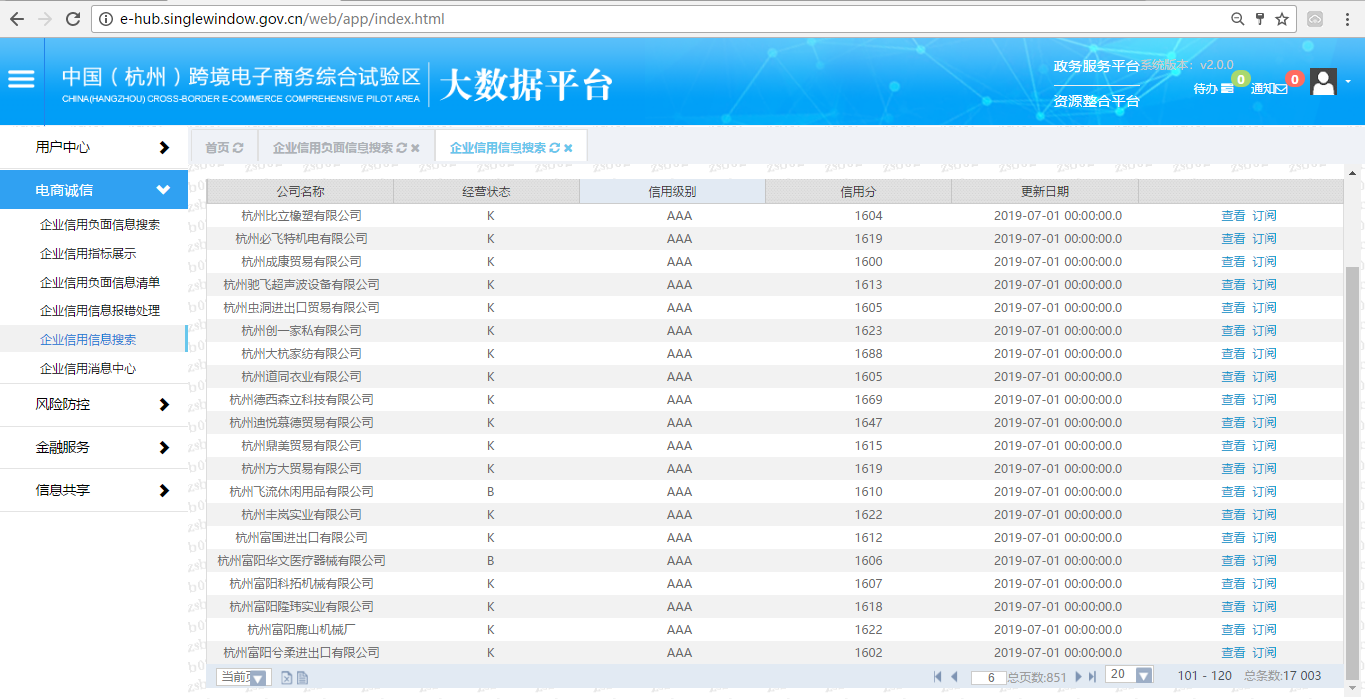 信用联动：一季度：二季度：海外仓：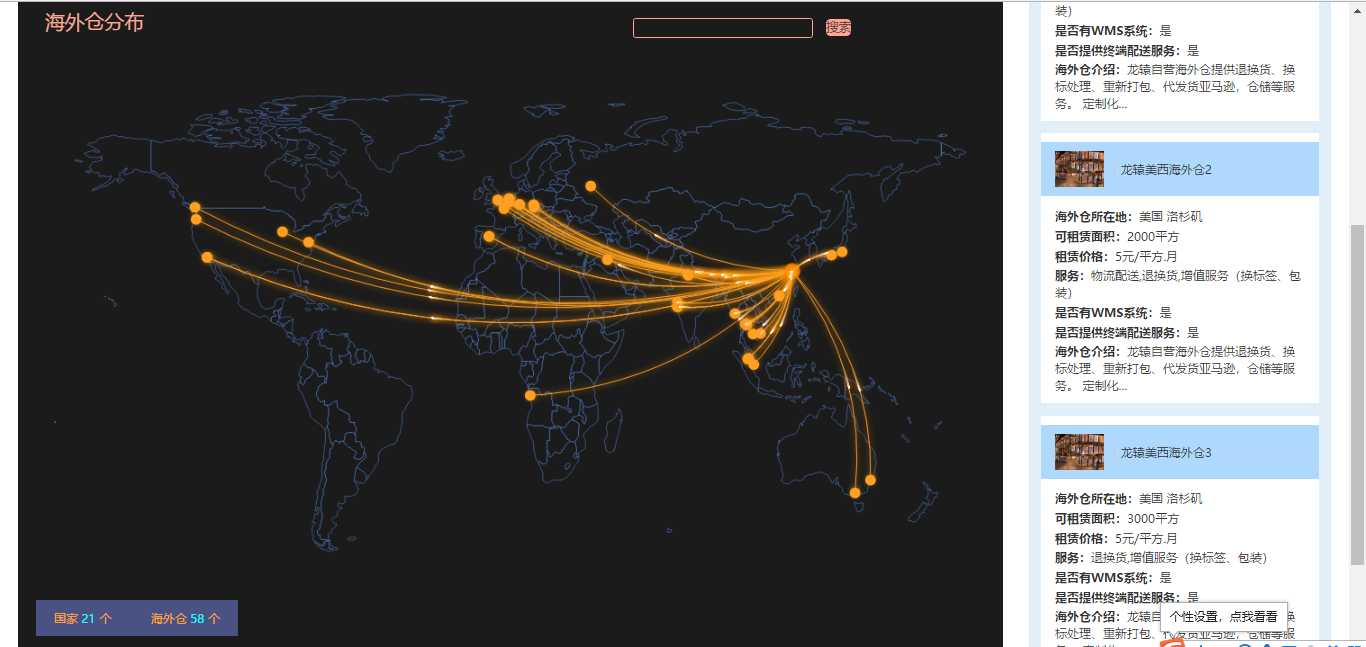 海外征信系统查询数据：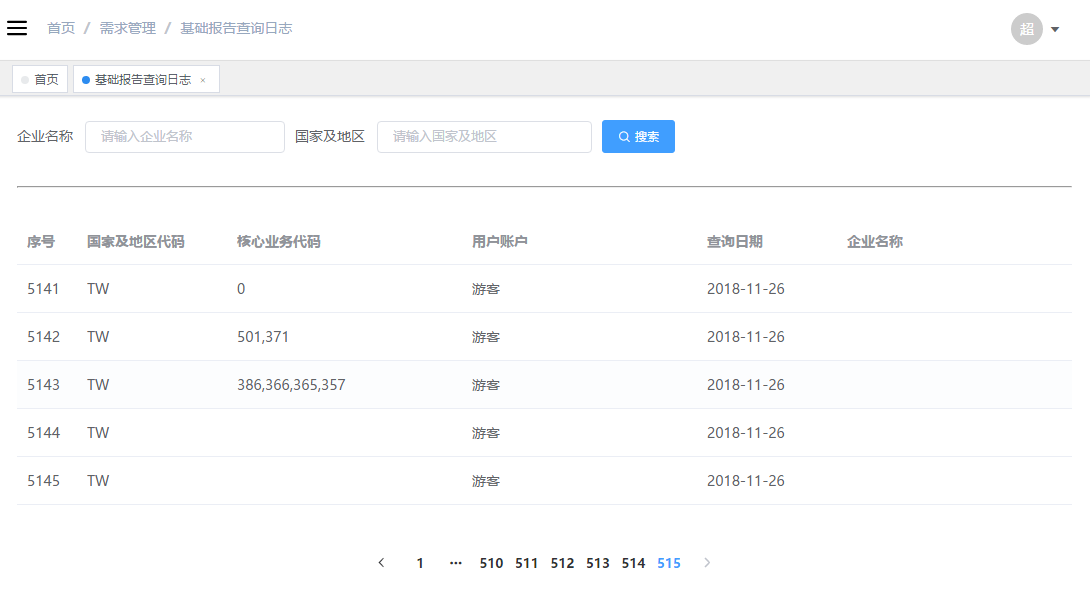 5．海外征信系统为企业节约的信息采购成本：市场同类资信报告报价：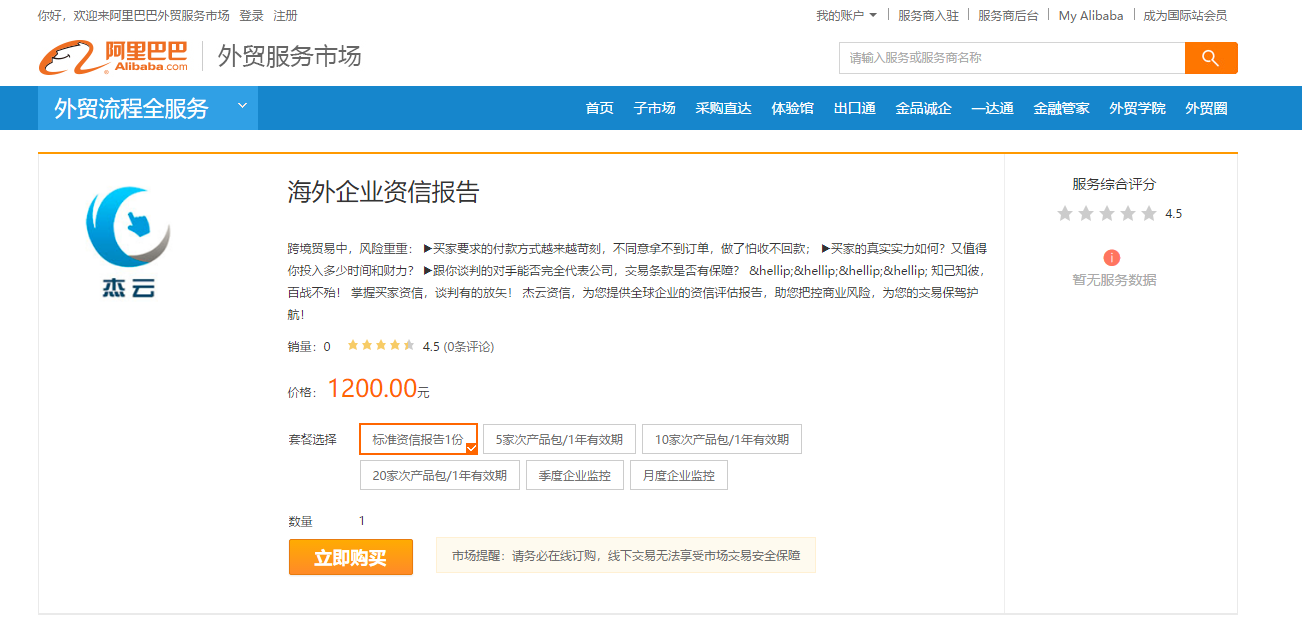 单位名称季度服务次数服务金额节约成本易赛诺（杭州）科技有限公司一季度342128392.7463851.7664杭州汇城知识产权代理有限公司一季度54000020000上海龙辕供应链管理有限公司一季度76460479.18184191.672卧兔网络一季度5794739158947.8合计1203423610.92426991.2384单位名称季度服务次数服务金额节约成本易赛诺（杭州）科技有限公司二季度1056441792.23181746.208杭州汇城知识产权代理有限公司二季度86000020000上海龙辕供应链管理有限公司二季度1141177883471153.2卧兔网络二季度1159803196合计2287695655.23676095.408